ClassesClassessee below some popular grouping. see below some popular grouping. see below some popular grouping. see below some popular grouping. Senior ClassesSenior ClassesGearbox WA Open Performance  Non Gearbox Gearbox WA Open Performance  Non Gearbox 125 cc  light & heavy  250 cc Inter and 250cc NationalUp to 250 ccTag125 (light & heavy & super heavy) 125 cc  light & heavy  250 cc Inter and 250cc NationalUp to 250 ccTag125 (light & heavy & super heavy) Race FormatRace FormatPracticePractice2 x 5 minute sessions2 x 5 minute sessionsHeatsHeats5 heats of 8 minutes   --- transponders are required 5 heats of 8 minutes   --- transponders are required Gridding Gridding Random gridsRandom gridsPointsPoints401 , all points count to final result 401 , all points count to final result TimetableTimetable6.30 am7.00 am8.15 am8.35 am8.45am9.15 amvarious3.00Gates OpenRace Office Open  (for driver and officials Registration )Officials Sign In and Briefing and Track inspectionDrivers Registration Desk ClosesDrivers Briefing Compulsory AttendanceFirst Kart Practice SessionRace eventsTrack closedGates OpenRace Office Open  (for driver and officials Registration )Officials Sign In and Briefing and Track inspectionDrivers Registration Desk ClosesDrivers Briefing Compulsory AttendanceFirst Kart Practice SessionRace eventsTrack closed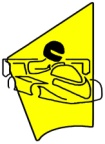 SUPERKARTCLUBWA INCHome of Long Track Racing In WASunday 30 JULY 2023SUPERKARTCLUBWA INCHome of Long Track Racing In WASunday 30 JULY 2023SUPERKARTCLUBWA INCHome of Long Track Racing In WASunday 30 JULY 2023CompetitorInformationCompetitorInformationDriving of karts to the grid and from the track is permitted, in the direction of traffic flow (road) markings (clockwise) AND a slow constant speed.Kart retrieval will be performed by designated vehiclesTransponders will be required for scoring and laptimesDrive on Scales will be in operation.Weights – as per SKCWA guidelinesTyres – as per SKCWA guidelinesKart Bays are included in entry fee (2 karts per car bay )Paddock and venue details  (refer web for diagram)Canteen will be open for breakfast and lunch.Event ProgramThe organizers reserve the right to add to or amend these guidelines , including at the drivers briefing prior to the start of the event. These guidelines will stand unless any variance is specifically stated at the drivers brief.The organizers reserve the right to add to or amend these guidelines , including at the drivers briefing prior to the start of the event. These guidelines will stand unless any variance is specifically stated at the drivers brief.The organizers reserve the right to add to or amend these guidelines , including at the drivers briefing prior to the start of the event. These guidelines will stand unless any variance is specifically stated at the drivers brief.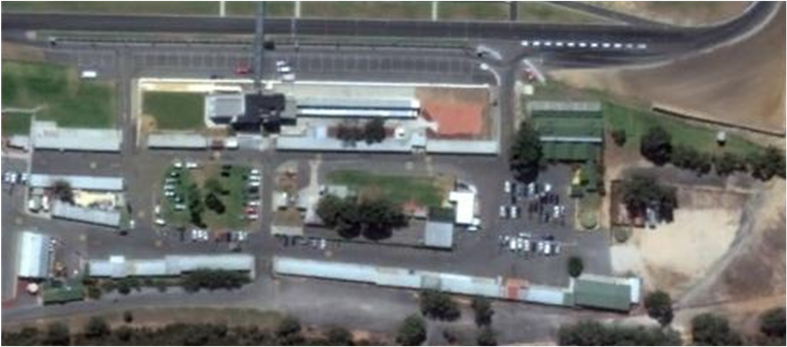 SUPERKARTCLUBWA INCHome of Long Track Racing In WASunday 30 JULY 2023Entry / Track Fee             $250   (as per 26/7/2023)RACERS Event Licence    $25     ( special intro price )Entry / Track Fee             $250   (as per 26/7/2023)RACERS Event Licence    $25     ( special intro price )Entry / Track Fee             $250   (as per 26/7/2023)RACERS Event Licence    $25     ( special intro price )Entry / Track Fee             $250   (as per 26/7/2023)RACERS Event Licence    $25     ( special intro price )Entry / Track Fee             $250   (as per 26/7/2023)RACERS Event Licence    $25     ( special intro price )